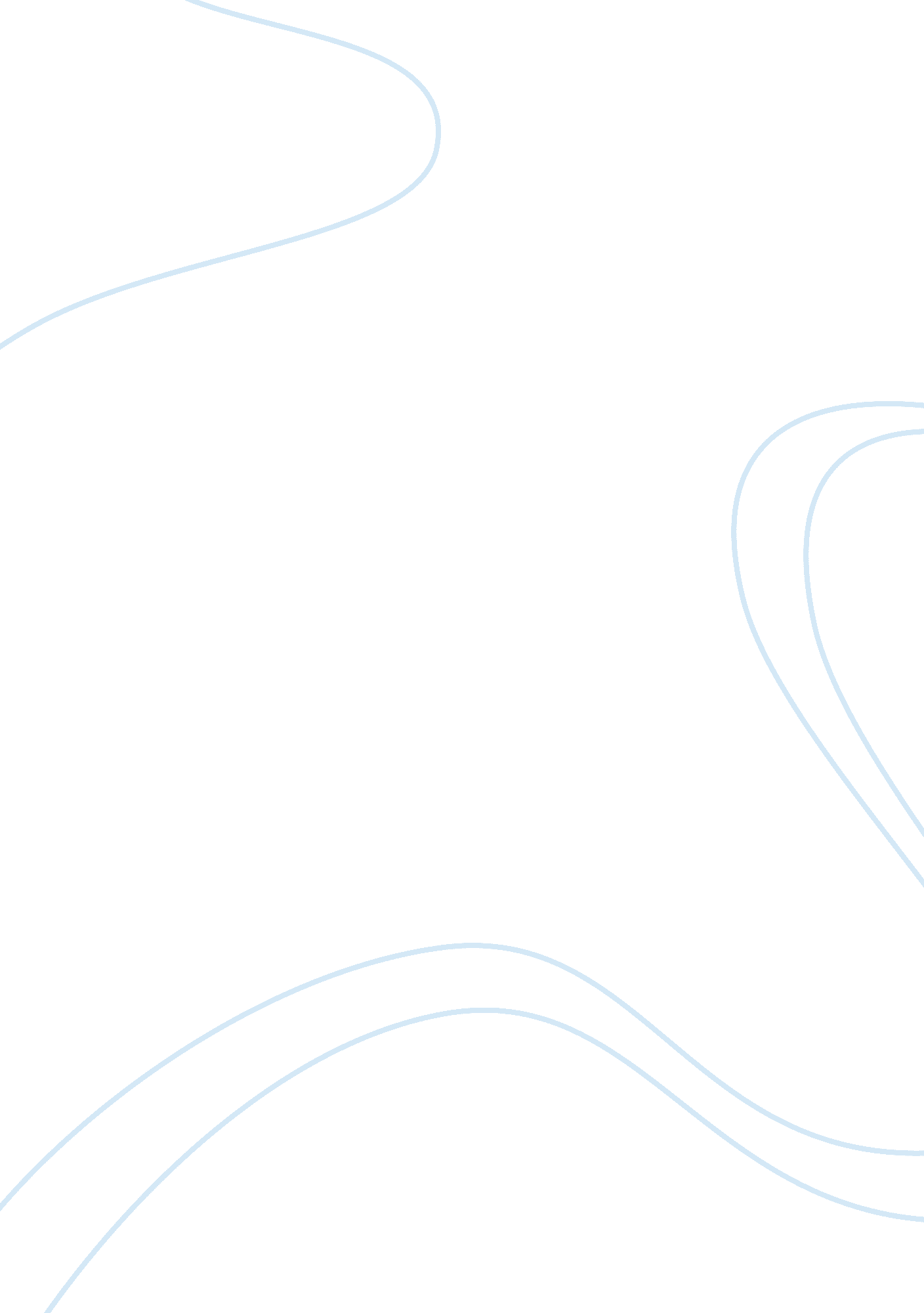 The significance of the title, ‘to kill a mockingbird’ by harper lee essay sample...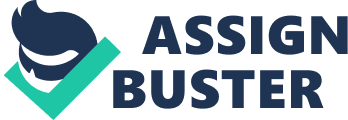 When the writer is taking the rubric of a novel. they have to do certain it stands out. but is still relevant to the narrative. it besides has to arouse involvement in person who casually looks at the book. It has to suggest at what the narrative is about. but non give it all off. Harper Lee is successful in this. by titling the book. “ To Kill A Mockingbird” . The rubric attracts possible readers. every bit good the symbolism it infers. The kids are told that it is a wickedness to kill a mocker by their male parent. and a neighbour. Miss Maudie. goes more in deepness as to why. The fable of the mocker which merely sings to delight others and later. a sense of wickedness is associated in “ killing” the mocker has been woven into the secret plan. The mocker is used to stand for the characters. and events environing them: Tom Robinson. and favoritism against him. the justness system. racism. bias. infantile artlessness. and Boo Radley. Tom Robinson is a sort. soft adult male who. like the mocker. has ne’er hurt anyone and merely wanted to assist Mayella Ewell because he felt sorry for her. and what she had to travel through. But the fact that he was black overshadowed his good character. he was incarcerated. and dead the minute Mayella Ewell cried out. falsely. that he raped her. His apprehension. and subsequent decease. was likened to killing an guiltless animate being. “ Mr. Underwood merely figured it was a wickedness to kill cripples. be they standing. sitting. or get awaying. He likened Tom’s decease to the mindless slaughter of songsters by huntsmans and kids. ” ( P. 241 )The justness system is like a mocker. every bit good. It is in topographic point to assist society – for the citizen’s benefit. nevertheless it is possible to be “ killed” as it was in Tom Robinson’s instance. The jury didn’t give one idea to all the grounds against a white adult male. Bob Ewell and convicted Tom Robinson merely because his tegument was a colour different than theirs. However. in the southern United States. particularly back in the 193O’s. that was something that was expected. If you could fault it on a black individual. you do. Harper Lee intentionally does non curtail the mocker metaphor to black society. The mocker besides represents Boo Radley. who was a white adult male. It is revealed that Arthur Radley is the 1 who had killed Bob Ewell while salvaging the lives of the kids. Heck Tate nevertheless. garbages to keep him responsible because it was his feeling that it would ask for a ton of unneeded guess. involvement and undue attending to Boo Radley. which he does non wish to go on. Bringing him into the spotlight would once more. be like killing a mocker as Scout would surmise. Throughout the narrative. as Jem and Scout become more cognizant of merely how damaging society is. their infantile artlessness is lost. They learn that non everything is how it seems. and you must delve deeper sometimes for the whole truth. Lookout comes to the realisation that in Tom Robinson’s instance. justness had non been served. Tom had non had a just opportunity. merely because of the colour of his tegument. Until so. Scout had ne’er realized how prevailing racism. and bias truly is. when covering with white vs. black struggle. The “ mockingbird” that is infantile artlessness is killed. In my experience. there are many mockers in existent life. Some people. if they don’t agree with the greater good that those mockers are contending for. they feel as if they must be stopped in anyhow possible. In the universe today. there is still the same favoritism as in the book. nevertheless backhanded it now is. In today’s society. the mockers we see ( ie. Mother Teresa. Martin Luther King JR. etc ) are persecuted for desiring to make something for the greater good ( MLK. for case ) . The mocker. normally a victim. has to be strong to last the changeless dissension with their thoughts. Although. if ‘ To Kill A Mockingbird’ taught us nil other than you should ne’er judge a adult male merely by the colour of his tegument. or how he may be perceived by others. so Harper Lee taught a lesson that many other authors have non been able to. 